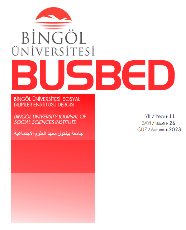 Makalenin Türü	: Araştırma Makalesi Geliş Tarihi         : XX.XX.20XX (Editör tarafından doldurulacak)Kabul Tarihi	: XX.XX.20XX (Editör tarafından doldurulacak) https://doi.org/10.29029/busbed.xxxxxx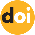 ŞABLON İÇERİSİNDE KIRMIZI İLE YAZILI OLAN BÖLÜMLERDEKİ UYARILARI LÜTFEN EKSİKSİZ GERÇEKLEŞTİRİNİZ. BAŞLIKTA NUMARALANDIRMA YAPILMAMALIDIR. TÜKÇE BAŞLIK TÜKÇE BAŞLIK TÜKÇE BAŞLIK TÜKÇE BAŞLIK TÜKÇE BAŞLIK TÜKÇE BAŞLIK (BİÇİMLENDİRME STİLİ=AnaBaşlık)*Yazar 1 Ad SOYAD, Yazar 2 Ad SOYAD,Yazar 3 Ad SOYAD, Yazar 4 Ad SOYAD (Biçimlendirme=Yazarlar) Yazar adlarının ilk harfi, soyadlarının ise tamamı büyük olmalıdır. Yazar isimlerinin kenarlarında üs şeklinde yer alan numaralar silinmemelidir. Hakeme gönderilecek dosyalarda bu bölüm silinmemeli, yazar şeklinde bırakılmalıdır. Kesinlikle yayın sürecine geçmeden bu bölüme isim eklemeyiniz.ÖZ (Biçimlendirme Stili=Öz)Türkçe öz metni en fazla 300 kelime olmalıdır. Türkçe ve İngilizce öz metinleri makalenin ilk sayfasını aşmayacak şekilde düzenlenmelidir. Öz metni Öz metni Öz metni Öz metni Öz metni Öz metni Öz metni Öz metni Öz metni Öz metni Öz metni Öz metni Öz metni Öz metni Öz metni Öz metni Öz metni Öz metni Öz metni Öz metni Öz metni Öz metni Öz metni Öz metni Öz metni Öz metni Öz metni Öz metni Öz metni Öz metni Öz metni Öz metni Öz metni Öz metni Öz metni Öz metni Öz metni Öz metni Öz metni Öz metni Öz metni Öz metni Öz metni Öz metni Öz metni Öz metni Öz metni Öz metni Öz metni Öz metni Öz metni Öz metni Öz metni Öz metni Öz metni Öz metni Öz metni Öz metni Öz metni Öz metni Öz metni Öz metni Öz metni Öz metni Öz metni Öz metni Öz metni Öz metni Öz metni Öz metni Öz metni Öz metni Öz metni Öz metni Öz metni Öz metni Öz metni Öz metni Öz metni Öz metni Öz metni Öz metni Öz metni Öz metni Öz metni Öz metni…(Biçimlendirme Stili=Öz)Anahtar Kelimeler: Anahtar 1, Anahtar 2, Anahtar 3 …. (Biçimlendirme Stili=Öz)	Türkçe kapak sayfası 1. Sayfayı, İngilizce kapak sayfası ise 2. Sayfayı aşmamalıdır. Giriş 3. Sayfadan başlamalıdırArticle Type	: Researh Article 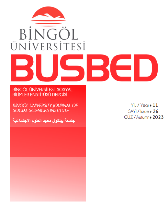 Date Received	: XX.XX.20XX (Editör tarafından doldurulacak)Date Accepted	: XX.XX.20XX (Editör tarafından doldurulacak) https://doi.org/10.29029/busbed.xxxxxx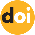 PLEASE FOLLOW THE WARNINGS IN THE SECTIONS WRITTEN IN RED IN THE TEMPLATE COMPLETELY. DO NOT ENUMARATE IN THE TITLE. IF THE ARTICLE IS WRITTEN IN ENGLISH, THE ENGLISH TITLE SHOULD BE AT THE TOP AND THE TURKISH ONE BELOW.ENGLISH TITLE ENGLISH TITLE (FORMAT STYLE=Main Title)*Author 1 Name SURNAME, Author 2 Name SURNAME,Author 3 Ad SOYAD, Yazar 4 Ad SOYAD (Biçimlendirme=Yazarlar) The first letter of the author's name and all the letters in the surname should be capitalized. The numbers in the form of exponents on the edges of the names of the authors should not be deleted. In the files to be sent to the referee, this section should not be deleted, it should be written as "Author". Do not add a name to this section before proceeding to the publication process.ABSTRACT (Biçimlendirme Stili=Öz)The abstract in English should be a maximum of 300 words. Abstracts in English and Turkish should not exceed the first page of the article. If the article is written in English, the English version of the abstract section should be at the top and the Turkish one at the bottom. Abstract Abstract Abstract Abstract Abstract Abstract Abstract Abstract Abstract Abstract Abstract Abstract Abstract Abstract Abstract Abstract Abstract Abstract Abstract Abstract Abstract Abstract Abstract Abstract Abstract Abstract Abstract Abstract Abstract Abstract Abstract Abstract Abstract Abstract Abstract Abstract Abstract Abstract Abstract Abstract Abstract Abstract Abstract Abstract Abstract Abstract Abstract Abstract Abstract Abstract Abstract Abstract Abstract Abstract Abstract Abstract Abstract Abstract Abstract Abstract Abstract Abstract Abstract Abstract Abstract Abstract Abstract Abstract Abstract Abstract Abstract Abstract Abstract Abstract Abstract Abstract Abs…(Format Style=Abstract)Keywords: Keywords 1, Keywords 2, Keywords 3 …. (Biçimlendirme Stili=Öz)The Turkish cover page should not overflow from the first page and the English from the second. 1. GİRİŞ (Biçimlendirme Stili=Başlık1)Makalenizin tam metnindeki kısımları şablon üzerine yapıştırdıktan sonra, yazı tiplerinin şablonda yazan stillere uygun olduğuna emin olunuz. Yazı tipleri şablondaki stillere uymayan makaleler düzenleme için tekrar tarafınıza gönderilecektir. Paragrafı seçtikten sonra biçimlendirme menüsünden “ParagrafMetni”ni seçiniz. Metin içerisinde hiçbir bölümde “enter” tuşu ile boşluk bırakmamaya özen gösteriniz. Makaledeki üst bilgileri eksiksiz doldurunuz.Paragraf metni Paragraf metni Paragraf metni Paragraf metni Paragraf metni Paragraf metni Paragraf metni Paragraf metni Paragraf metni Paragraf metni Paragraf metni Paragraf metni Paragraf metni Paragraf metni Paragraf metni Paragraf metni Paragraf metni Paragraf metni (Biçimlendirme Stili=ParagrafMetni)1.1. Araştırmanın Amacı (Biçimlendirme Stili=Başlık2)Paragraf metni Paragraf metni Paragraf metni Paragraf metni Paragraf metni Paragraf metni Paragraf metni Paragraf metni Paragraf metni Paragraf metni Paragraf metni Paragraf metni Paragraf metni Paragraf metni Paragraf metni Paragraf metni Paragraf metni Paragraf metni (Biçimlendirme Stili=ParagrafMetni)Liste paragraf Liste paragraf Liste paragraf(Biçimlendirme Stili=ListeParagraf)Liste paragraf Liste paragraf Liste paragraf(Biçimlendirme Stili=ListeParagraf)Liste paragraf Liste paragraf Liste paragraf(Biçimlendirme Stili=ListeParagraf)Liste paragraf Liste paragraf Liste paragraf(Biçimlendirme Stili=ListeParagraf)Liste paragraf Liste paragraf Liste paragraf(Biçimlendirme Stili=ListeParagraf)Makalede yer alan her bir liste için “ListeParagraf” biçimlendirmesi seçilmelidir.1.2. Araştırmanın Önemi (Biçimlendirme Stili=Başlık2)Paragraf metni Paragraf metni Paragraf metni Paragraf metni Paragraf metni Paragraf metni Paragraf metni Paragraf metni Paragraf metni Paragraf metni Paragraf metni Paragraf metni Paragraf metni Paragraf metni Paragraf metni Paragraf metni Paragraf metni Paragraf metni Paragraf metni Paragraf metni Paragraf metni Paragraf metni Paragraf metni Paragraf metni Paragraf metni Paragraf metni Paragraf metni Paragraf metni Paragraf metni Paragraf metni Paragraf metni Paragraf metni Paragraf metni Paragraf metni Paragraf metni Paragraf metni Paragraf metni Paragraf metni Paragraf metni Paragraf metni Paragraf metni Paragraf metni Paragraf metni (Biçimlendirme Stili=ParagrafMetni)2. YÖNTEM (Biçimlendirme Stili=Başlık1)2.1. Araştırmanın Modeli (Biçimlendirme Stili=Başlık2)Paragraf metni Paragraf metni Paragraf metni Paragraf metni Paragraf metni Paragraf metni Paragraf metni Paragraf metni Paragraf metni Paragraf metni Paragraf metni Paragraf metni Paragraf metni Paragraf metni Paragraf metni Paragraf metni Paragraf metni Paragraf metni (Biçimlendirme Stili=ParagrafMetni)2.2. Araştırmanın Evreni ve Örneklemi/Araştırmanın Çalışma Grubu (Biçimlendirme Stili=Başlık2) Başlıklardan birisini tercih ediniz. Araştırmanın evreni ve örneklemi ya da Araştırmanın çalışma grubuParagraf metni Paragraf metni Paragraf metni Paragraf metni Paragraf metni Paragraf metni Paragraf metni Paragraf metni Paragraf metni Paragraf metni Paragraf metni Paragraf metni Paragraf metni Paragraf metni Paragraf metni Paragraf metni Paragraf metni Paragraf metni Paragraf metni Paragraf metni Paragraf metni Paragraf metni Paragraf metni Paragraf metni Paragraf metni Paragraf metni Paragraf metni Paragraf metni Paragraf metni Paragraf metni Paragraf metni Paragraf metni Paragraf metni Paragraf metni (Biçimlendirme Stili=ParagrafMetni)2.3. Veri Toplama Araçları ve Süreci (Biçimlendirme Stili=Başlık2)Paragraf metni Paragraf metni Paragraf metni Paragraf metni Paragraf metni Paragraf metni Paragraf metni Paragraf metni Paragraf metni Paragraf metni Paragraf metni Paragraf metni Paragraf metni Paragraf metni Paragraf metni Paragraf metni Paragraf metni Paragraf metni (Biçimlendirme Stili=ParagrafMetni)2.3.1. Anket Formu (Biçimlendirme Stili=Başlık3)Paragraf metni Paragraf metni Paragraf metni Paragraf metni Paragraf metni Paragraf metni Paragraf metni Paragraf metni Paragraf metni Paragraf metni Paragraf metni Paragraf metni Paragraf metni Paragraf metni Paragraf metni Paragraf metni Paragraf metni Paragraf metni Paragraf metni Paragraf metni Paragraf metni Paragraf metni Paragraf metni Paragraf metni (Biçimlendirme Stili=ParagrafMetni)Makalenizin tamamında ondalık gösterimlerde nokta yerine virgül tercih ediniz.2.4. Verilerin Analizi (Biçimlendirme Stili=Başlık2)Paragraf metni Paragraf metni Paragraf metni Paragraf metni Paragraf metni Paragraf metni Paragraf metni Paragraf metni Paragraf metni Paragraf metni Paragraf metni Paragraf metni Paragraf metni Paragraf metni Paragraf metni Paragraf metni Paragraf metni Paragraf metni Paragraf metni Paragraf metni Paragraf metni Paragraf metni Paragraf metni Paragraf metni Paragraf metni Paragraf metni Paragraf metni Paragraf metni Paragraf metni Paragraf metni Paragraf metni Paragraf metni Paragraf metni Paragraf metni Paragraf metni Paragraf metni (Biçimlendirme Stili=ParagrafMetni)Şekil 1. Şekil adı şekil adı (Biçimlendirme Stili=ŞekilAdı) Sadece ilk kelimenin ilk harfi büyük olmalıŞekil ya da tablolar öncesinde ve sonrasında mutlaka şekli ya da tabloyu tanımlayan ve açıklayan bilgiler veriniz. Arka arkaya açıklamasız farklı tablolar ya da şekiller kullanılması uygun değildir. Tablo ve şekillerden önce ve sonra boşluk bırakmayınız. Tablolarınız içinde “enter” tuşu ile satır; “tab” tuşu ile sütun oluşturmayınız. Paragraf metni Paragraf metni Paragraf metni Paragraf metni Paragraf metni Paragraf metni Paragraf metni Paragraf metni Paragraf metni Paragraf metni Paragraf metni Paragraf metni Paragraf metni Paragraf metni Paragraf metni Paragraf metni Paragraf metni Paragraf metni Paragraf metni Paragraf metni Paragraf metni Paragraf metni Paragraf metni Paragraf metni Paragraf metni Paragraf metni Paragraf metni Paragraf metni Paragraf metni Paragraf metni Paragraf metni Paragraf metni Paragraf metni Paragraf metni Paragraf metni Paragraf metni Paragraf metni Paragraf metni (Biçimlendirme Stili=ParagrafMetni)Tablo altındaki atıf ve notlar (Biçimlendirme Stili=DipnotMetni)Paragraf metni Paragraf metni Paragraf metni Paragraf metni Paragraf metni Paragraf metni Paragraf metni Paragraf metni Paragraf metni Paragraf metni Paragraf metni Paragraf metni Paragraf metni Paragraf metni Paragraf metni Paragraf metni Paragraf metni Paragraf metni (Biçimlendirme Stili=ParagrafMetni)3. BULGULAR (Biçimlendirme Stili=Başlık1)Paragraf metni Paragraf metni Paragraf metni Paragraf metni Paragraf metni Paragraf metni Paragraf metni Paragraf metni Paragraf metni Paragraf metni Paragraf metni Paragraf metni Paragraf metni Paragraf metni Paragraf metni Paragraf metni Paragraf metni Paragraf metni (Biçimlendirme Stili=ParagrafMetni)Tablolarınızın farklı sayfaya geçmesi halinde “Tablo X. devamı” şeklinde başlık satırı ve bilgi satırınızı tekrardan yeni sayfadaki tablonun en üst iki satırında kullanınız. Yukarıda bir örnek bulunmaktadır. Paragraf metni Paragraf metni Paragraf metni Paragraf metni Paragraf metni Paragraf metni Paragraf metni Paragraf metni Paragraf metni Paragraf metni Paragraf metni Paragraf metni Paragraf metni Paragraf metni Paragraf metni Paragraf metni Paragraf metni Paragraf metni (Biçimlendirme Stili=ParagrafMetni)Paragraf metni Paragraf metni Paragraf metni Paragraf metni Paragraf metni Paragraf metni Paragraf metni Paragraf metni Paragraf metni Paragraf metni Paragraf metni Paragraf metni Paragraf metni Paragraf metni Paragraf metni Paragraf metni Paragraf metni Paragraf metni (Biçimlendirme Stili=ParagrafMetni)4.TARTIŞMA VE SONUÇ (Biçimlendirme Stili=Başlık1)Paragraf metni Paragraf metni Paragraf metni Paragraf metni Paragraf metni Paragraf metni Paragraf metni Paragraf metni Paragraf metni Paragraf metni Paragraf metni Paragraf metni Paragraf metni Paragraf metni Paragraf metni Paragraf metni Paragraf metni Paragraf metni (Biçimlendirme Stili=ParagrafMetni)Paragraf metni Paragraf metni Paragraf metni Paragraf metni Paragraf metni Paragraf metni Paragraf metni Paragraf metni Paragraf metni Paragraf metni Paragraf metni Paragraf metni Paragraf metni Paragraf metni Paragraf metni Paragraf metni Paragraf metni Paragraf metni (Biçimlendirme Stili=ParagrafMetni)Paragraflarınızın en az üç cümleden oluşmasına özen gösteriniz.Kaynakça bölümü yeni bir sayfadan başlamalıdır. Kaynakçada yer alan eserlerin yazımının APA 7 stiline göre olduğundan emin olunuz. Bu bölümde kullanılması gereken biçimlendirme stili adı = KaynakKAYNAKÇA (Biçimlendirme Stili=Başlık1)Metin İçi Kaynak Gösterimine ÖrneklerMetin içinde tek yazarlı kaynaklara aşağıdaki gibi atıf yapılmalıdır.(Dwyer, 1993) ya da Dwyer (1993)Metin içinde iki yazarlı kaynaklara yapılan atıflarda parantez içerisinde “ve” bağlacı yerine & simgesi kullanılmalıdır. Metin İngilizce de yazılsa Türkçe de yazılsa parantez içi atıfta & bağlacı kullanılmalıdır.(Turgut & Baykul, 2012) ya da Turgut ve Baykul (2012) [Metin Türkçe ise], Turgut and Baykul (2012) [Metin İngilizce ise](Cheung & Rensvold, 2002) ya da Cheung ve Rensvold (2002) [Metin Türkçe ise], Cheung and Rensvold (2002) [Metin İngilizce ise] Metin içinde ikiden fazla yazarlı kaynaklara yapılan her atıfta ilk yazarın soy ismi verilmekte ve diğer yazarlar Türkçe metinlerde “vd.”, İngilizce metinlerde “et al.” şeklinde kısaltılmalıdır.(Hair vd., 2009) [Metin Türkçe ise], (Hair et al., 2009) [Metin İngilizce ise] ya da Hair vd. (2009) [Metin Türkçe ise], Hair et al. (2009) [Metin İngilizce ise]Metin içinde cümle sonunda parentez içinde verilen birden fazla kaynak alfabetik sıraya göre sıralanmalı ve aralarında “;” (noktalı virgül) bulunmalıdır. (Fraenkel vd., 2011; He, 2011; R Development Core Team, 2018; SAS Instutite, 2015) [Metin Türkçe ise](Fraenkel et al., 2011; He, 2011; R Development Core Team, 2018; SAS Instutite, 2015) [Metin İngilizce ise]Metin içinde aktaran kullanımı aşağıdaki gibi olmalıdır.(Green & Salkind, 2005, akt. Can, 2017) / Green ve Salkind (2005) kelime kelime … (akt. Can, 2017) [Metin Türkçe ise](Green & Salkind, 2005, as cited in Can, 2017) / Green and Salkind (2005) word word … (as cited in Can, 2017) [Metin İngilizce ise]Aynı yazarın birden fazla kaynağına yapılan metin içi atıflar aşağıdaki gibi gösterilmelidir. (Gwet, 2008, 2016) ya da Gwet (2008, 2016)(Zoski & Jurs, 1993, 1996) ya da Zoski ve Jurs (1993, 1996) [Metin Türkçe ise], Zoski and Jurs (1993, 1996) [Metin İngilizce ise]Metin içi kaynak gösteriminde kısaltma aşağıdaki gibi yapılmaktadır.(Millî Eğitim Bakanlığı [MEB], 2019), sonraki atıflarda MEB (2019) [Metin Türkçe ise](Ministry of National Education [MoNE], 2019), MoNE (2019) [Metin İngilizce ise]Aynı yazarın aynı yıla ait kaynakları metin içi atıflarda aşağıdaki gibi gösterilmelidir.(MEB, 2017a, 2017b) ya da MEB (2017a, 2017b) [Metin Türkçe ise](MoNE, 2017a, 2017b) ya da MoNE (2017a, 2017b) [Metin İngilizce ise]Metin içi kaynak gösterimlerinde kaynağın sayfa bilgisi sunulacaksa aşağıdaki gibi gösterilmelidir.(Büyüköztürk vd., 2019, s. 184) [Metin Türkçe ise], (Büyüköztürk et al., 2019, p. 184) [Metin İngilizce ise] ya da Büyüköztürk vd. (2019, s. 194) [Metin Türkçe ise], Büyüköztürk et al. (2019, p. 184) [Metin İngilizce ise](Creswell, 2012, s. 341) [Metin Türkçe ise], (Creswell, 2012, p. 341) [Metin İngilizce ise] ya da Creswell vd. (2012, s. 341) [Metin Türkçe ise], Creswell et al. (2012, p. 341) [Metin İngilizce ise]Kitap bölümüne yapılan metin içi atıflarda sadece bölüm yazarı ya da yazarlarının soy ismine yer verilmelidir.(Messick, 1993) ya da Messick (1993)Çeviri metinlere atıf aşağıdaki gibi yapılmalıdır. İlk tarih çeviri yapılan metnin, ikinci tarih ise orijinal metnin yayın tarihini göstermektedir.(DeVellis, 2012/2014) ya da DeVellis (2012/2014)Kaynakça ÖrnekleriMakaleler Doi numarası varsa mutlaka eklenmelidir.Cheung, G. W., & Rensvold, R. B. (2002). Evaluating goodness-of-fit indexes for testing measurement invariance. Structural Equation Modeling: A Multidisciplinary Journal, 9(2), 233–255. https://doi.org/10.1207/S15328007SEM0902_5 Gwet, K. L. (2008). Computing inter-rater reliability and its variance in the presence of high agreement. British Journal of Mathematical and Statistical Psychology, 61(1), 29-48. https://doi.org/10.1348/000711006X126600Gwet, K. L. (2016). Testing the difference of correlated agreement coefficients for statistical significance. Educational and Psychological Measurement, 76(4), 609-637. https://doi.org/10.1177%2F0013164415596420Zoski, K., & Jurs, S. (1993). Using multiple regression to determine the number of factors to retain in factor analysis. Multiple Linear Regression Viewpoint, 20(1), 5–9.Zoski, K., & Jurs, S. (1996). An objective counterpart to the visual scree test for factor analysis: The standard error scree. Educational and Psychological Measurement, 56(3), 443–451. https://doi.org/10.1177/0013164496056003006Konferans ve SempozyumlarÇetin, S., & Yalçın, O. (2020, Eylül 16-19). Geniş ölçekli sınavların ölçme ve değerlendirme süreçlerinin görme engelli bireyler açısından incelenmesi [Sözlü bildiri]. Uluslararası Pegem Eğitim Kongresi, Türkiye.Thissen, D., & Thissen-Roe, A. (2019, July 15-19). Factor score estimation from the perspective of item response theory [Paper presentation]. International Meeting of the Psychometric Society, Santiago de Chile.KitaplarBüyüköztürk, Ş., Kılıç Çakmak, E., Akgün, Ö. E., Karadeniz, Ş., & Demirel, F. (2019). Bilimsel araştırma yöntemleri (26. baskı). Pegem Akademi. Creswell, J. W. (2012). Educational research: Planning, conducting and evaluating quantitative and qualitative research (4th ed.). Pearson.Fraenkel, R. J., Wallen, E. N., & Hyun, H. H. (2011). How to design and evaluate research in education (8th ed.). McGraw-Hill.Hair, J. F., Black, W. C., Babin, B. J., & Anderson, R. E. (2009). Multivariate data analysis (7th ed.). Pearson.Turgut, M. F., & Baykul, Y. (2012). Eğitimde ölçme ve değerlendirme (4. baskı). Pegem Akademi.Editörlü KitapAtılgan, H. (Ed.). (2017). Eğitimde ölçme ve değerlendirme (10. baskı). Anı. Thorndike, R. M., & Thorndike-Christ, T. (Eds.). (2014). Measurement and evaluation in pschology and education (8th ed.). Pearson.Çeviri KitapDeVellis, R. F. (2014). Ölçek geliştirme kuram ve uygulamalar (Çev. T. Totan, 3. baskı). Nobel. (Orijinal çalışma 2012 yılında yayımlandı.)Editörlü Kitap BölümüBaşokçu, T. O. (2019). Ölçme sonuçlarının nitelikleri: Ölçme hatası, güvenirlik, geçerlik ve kullanışlılık. N. Doğan (Ed.), Eğitimde ölçme ve değerlendirme içinde (ss. 31-74). Pegem Akademi.Messick, S. (1993). Trait equivalence as construct validity of score interpretation across multiple methods of measurement. In R. E. Bennett & W. C. Ward (Eds.), Construction versus choice in cognitive measurement: Issues in constructed-response, performance testing, and portfolio assessment (pp. 61-73). Lawrence Erlbaum Associates, Inc.RaporDwyer, E. E. (1993). Attitude scale construction: A review of the literature (Report No. ED359201). ERIC. https://eric.ed.gov/?id=ED359201Millî Eğitim Bakanlığı (MEB). (2017a). Akademik becerilerin izlenmesi ve değerlendirilmesi (ABİDE) 2016 8. sınıflar raporu. https://odsgm.meb.gov.tr/meb_iys_dosyalar/2017_11/30114819_iY-web-v6.pdfMillî Eğitim Bakanlığı (MEB). (2017b). İzleme değerlendirme raporu 2016. http://odsgm.meb.gov.tr/meb_iys_dosyalar/2017_06/23161120_2016_izleme_degYerlendirme_raporu.pdfMillî Eğitim Bakanlığı (MEB). (2019). PISA 2018 Türkiye ön raporu (Rapor No. 10). http://www.meb.gov.tr/meb_iys_dosyalar/2019_12/03105347_PISA_2018_Turkiye_On_Raporu.pdfYayımlanmamış TezBıkmaz, Ö. (2011). Üst düzey zihinsel özelliklerin ölçülmesinde puanlayıcılar arası güvenirlik belirleme tekniklerinin karşılaştırılması [Yüksek lisans tezi]. Hacettepe Üniversitesi.Spence, P. D. (1996). The effect of multidimensionality on unidimensional equating with item response theory [Doctoral dissertation]. University of Florida.Yayımlanmış ve Bir Veri Tabanından Ulaşılmış TezAyan, C. (2018). Bilişsel tanı modelinde geleneksel ve bilgisayarlı sınıflamalı test uygulamalarının psikometrik özelliklerinin karşılaştırılması [Doktora tezi, Ankara Üniversitesi]. https://tez.yok.gov.tr/UlusalTezMerkezi/He, Y. (2011). Evaluating equating properties for mixed-format tests [Doctoral dissertation, University of IOWA]. https://ir.uiowa.edu/etd/981/YazılımR Development Core Team. (2018). R: A language and environment for statistical computing (version 3.5.2) [Computer software]. R Foundation for Statistical Computing.SAS Instutite. (2015). Statistical analysis software (version 9.4) [Computer software]. SAS Institute.ÇALIŞMANIN ETİK İZNİ (Biçimlendirme Stili=Başlık 1) EKSİKSİZ DOLDURULMALDIR.Yapılan bu çalışmada “Yükseköğretim Kurumları Bilimsel Araştırma ve Yayın Etiği Yönergesi” kapsamında uyulması belirtilen tüm kurallara uyulmuştur. Yönergenin ikinci bölümü olan “Bilimsel Araştırma ve Yayın Etiğine Aykırı Eylemler” başlığı altında belirtilen eylemlerden hiçbiri gerçekleştirilmemiştir.Etik kurul izin bilgileriEtik değerlendirmeyi yapan kurul adı:Etik değerlendirme kararının tarihi:Etik değerlendirme belgesi sayı numarası:ARAŞTIRMACILARIN KATKI ORANI (Biçimlendirme Stili=Başlık 1) EKSİKSİZ DOLDURULMALDIR.1.yazarın araştırmaya katkı oranı %xx, 2. yazarın araştırmaya katkı oranı %yy’dır. Yazar 1: Araştırmada gerçekleştirdiği görev ve sorumluluklar. Yazar 2: Araştırmada gerçekleştirdiği görev ve sorumluluklar.ÇATIŞMA BEYANI EKSİKSİZ DOLDURULMALDIR.Araştırmada herhangi bir kişi ya da kurum ile finansal ya da kişisel yönden bağlantı bulunmamaktadır. Araştırmada herhangi bir çıkar çatışması bulunmamaktadır.EKLER bölümü yeni bir sayfadan başlamalıdır.EKLER (Biçimlendirme Stili=Başlık 1)Ek-1. İsim isim (Biçimlendirme Stili=Başlık 2) İsim koyu yazılmamalıdır.*********** Makale içerisindeki biçimlendirme stillerini uygulamak için şablona aktardığınız her bir metin için ilgili bölümün biçimlendirme stilini yukarıdaki stiller bölümünden seçiniz. Yazı boyutu ve tipini kontrol ediniz. Sadece metni aktarmanız yeterli değildir.************ Sayfa üst ve alt bilgilerini, şablonda belirtilenlere göre eklemeyi unutmayınız.************ Makaleniz en fazla 20 sayfadan oluşmalıdır.*************Arapça makalelerde “Arabic Traditional” adlı yazı tipi kullanılmalıdır.Tablo 1. (Biçimlendirme Stili=TabloBaşlık)Tablo Adındaki Her Sözcüğün İlk Harfi Büyük (Biçimlendirme Stili=TabloAdı)Tablo 1. (Biçimlendirme Stili=TabloBaşlık)Tablo Adındaki Her Sözcüğün İlk Harfi Büyük (Biçimlendirme Stili=TabloAdı)Tablo 1. (Biçimlendirme Stili=TabloBaşlık)Tablo Adındaki Her Sözcüğün İlk Harfi Büyük (Biçimlendirme Stili=TabloAdı)Tablo 1. (Biçimlendirme Stili=TabloBaşlık)Tablo Adındaki Her Sözcüğün İlk Harfi Büyük (Biçimlendirme Stili=TabloAdı)Tablo 1. (Biçimlendirme Stili=TabloBaşlık)Tablo Adındaki Her Sözcüğün İlk Harfi Büyük (Biçimlendirme Stili=TabloAdı)CcccDdddEeeeFfffAaaa1.4730,347Aaaa2.6038,760Aaaa3.4831,048BbbbK11775,5117BbbbE3824,538Toplam155100155Tablo 1. (Biçimlendirme Stili=TabloBaşlık)Tablo Adındaki Her Sözcüğün İlk Harfi Büyük (Biçimlendirme Stili=TabloAdı)Tablo 1. (Biçimlendirme Stili=TabloBaşlık)Tablo Adındaki Her Sözcüğün İlk Harfi Büyük (Biçimlendirme Stili=TabloAdı)Tablo 1. (Biçimlendirme Stili=TabloBaşlık)Tablo Adındaki Her Sözcüğün İlk Harfi Büyük (Biçimlendirme Stili=TabloAdı)Tablo 1. (Biçimlendirme Stili=TabloBaşlık)Tablo Adındaki Her Sözcüğün İlk Harfi Büyük (Biçimlendirme Stili=TabloAdı)Tablo 1. (Biçimlendirme Stili=TabloBaşlık)Tablo Adındaki Her Sözcüğün İlk Harfi Büyük (Biçimlendirme Stili=TabloAdı)CcccDdddEeeeFfffAaaa1.4730,347Aaaa2.6038,760Aaaa3.4831,048Tablo 1. devamı (Biçimlendirme Stili=TabloBaşlık)Tablo Adındaki Her Sözcüğün İlk Harfi Büyük (Biçimlendirme Stili=TabloAdı)Tablo 1. devamı (Biçimlendirme Stili=TabloBaşlık)Tablo Adındaki Her Sözcüğün İlk Harfi Büyük (Biçimlendirme Stili=TabloAdı)Tablo 1. devamı (Biçimlendirme Stili=TabloBaşlık)Tablo Adındaki Her Sözcüğün İlk Harfi Büyük (Biçimlendirme Stili=TabloAdı)Tablo 1. devamı (Biçimlendirme Stili=TabloBaşlık)Tablo Adındaki Her Sözcüğün İlk Harfi Büyük (Biçimlendirme Stili=TabloAdı)Tablo 1. devamı (Biçimlendirme Stili=TabloBaşlık)Tablo Adındaki Her Sözcüğün İlk Harfi Büyük (Biçimlendirme Stili=TabloAdı)CcccDdddEeeeFfffBbbbK11775,5117BbbbE3824,538Toplam155100155